DIRECCION DE INVESTIGACION CIENTIFICA Y TECNOLOGICA VICERRECTORADO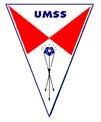 UNIVERSIDAD MAYOR DE SAN SIMONCódigo: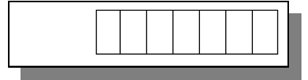 FORMULARIO DE PRESENTACION DE NECESIDADES O PROBLEMAS (Señale brevemente los datos requeridos en el presente formulario)1/22/2DATOS DE IDENTIFICACIÓN DE LA ORGANIZACIÓN O INSTITUCION SOLICITANTEDATOS DE IDENTIFICACIÓN DE LA ORGANIZACIÓN O INSTITUCION SOLICITANTEDATOS DE IDENTIFICACIÓN DE LA ORGANIZACIÓN O INSTITUCION SOLICITANTEDATOS DE IDENTIFICACIÓN DE LA ORGANIZACIÓN O INSTITUCION SOLICITANTEDATOS DE IDENTIFICACIÓN DE LA ORGANIZACIÓN O INSTITUCION SOLICITANTEDATOS DE IDENTIFICACIÓN DE LA ORGANIZACIÓN O INSTITUCION SOLICITANTEDATOS DE IDENTIFICACIÓN DE LA ORGANIZACIÓN O INSTITUCION SOLICITANTEDATOS DE IDENTIFICACIÓN DE LA ORGANIZACIÓN O INSTITUCION SOLICITANTEDATOS DE IDENTIFICACIÓN DE LA ORGANIZACIÓN O INSTITUCION SOLICITANTENombre de la organización o institución: Gobierno Autónomo Municipal de CochabambaNombre de la organización o institución: Gobierno Autónomo Municipal de CochabambaNombre de la organización o institución: Gobierno Autónomo Municipal de CochabambaNombre de la organización o institución: Gobierno Autónomo Municipal de CochabambaNombre de la organización o institución: Gobierno Autónomo Municipal de CochabambaNombre de la organización o institución: Gobierno Autónomo Municipal de CochabambaNombre de la organización o institución: Gobierno Autónomo Municipal de CochabambaNombre de la organización o institución: Gobierno Autónomo Municipal de CochabambaNombre de la organización o institución: Gobierno Autónomo Municipal de CochabambaSigla: GAMCSigla: GAMCTeléfono: 4505021Teléfono: 4505021Teléfono: 4505021Teléfono: 4505021Teléfono: 4505021Fax: 591 - 4258030Fax: 591 - 4258030Dirección: Plaza 14 de Septiembre, esquina Templo Compañía de Jesús, Bautista y General Achá.Dirección: Plaza 14 de Septiembre, esquina Templo Compañía de Jesús, Bautista y General Achá.Dirección: Plaza 14 de Septiembre, esquina Templo Compañía de Jesús, Bautista y General Achá.Dirección: Plaza 14 de Septiembre, esquina Templo Compañía de Jesús, Bautista y General Achá.Dirección: Plaza 14 de Septiembre, esquina Templo Compañía de Jesús, Bautista y General Achá.Dirección: Plaza 14 de Septiembre, esquina Templo Compañía de Jesús, Bautista y General Achá.Dirección: Plaza 14 de Septiembre, esquina Templo Compañía de Jesús, Bautista y General Achá.Dirección: Plaza 14 de Septiembre, esquina Templo Compañía de Jesús, Bautista y General Achá.Dirección: Plaza 14 de Septiembre, esquina Templo Compañía de Jesús, Bautista y General Achá.Página Web: http://www.cochabamba.bo/ina Web: http://www.cochabamba.bo/ina Web: http://www.cochabamba.bo/ina Web: http://www.cochabamba.bo/ina Web: http://www.cochabamba.bo/Correo electrónico: contactos@cochabamba.boCorreo electrónico: contactos@cochabamba.boCorreo electrónico: contactos@cochabamba.boNombre de la Máxima Autoridad Ejecutiva: Dr. Marvell José María Leyes JustinianoNombre de la Máxima Autoridad Ejecutiva: Dr. Marvell José María Leyes JustinianoNombre de la Máxima Autoridad Ejecutiva: Dr. Marvell José María Leyes JustinianoNombre de la Máxima Autoridad Ejecutiva: Dr. Marvell José María Leyes JustinianoNombre de la Máxima Autoridad Ejecutiva: Dr. Marvell José María Leyes JustinianoNombre de la Máxima Autoridad Ejecutiva: Dr. Marvell José María Leyes JustinianoNombre de la Máxima Autoridad Ejecutiva: Dr. Marvell José María Leyes JustinianoCorreo electrónico:Correo electrónico:Correo electrónico:Cargo: Alcalde del Gobierno Autónomo Municipal de CochabambaCargo: Alcalde del Gobierno Autónomo Municipal de CochabambaCargo: Alcalde del Gobierno Autónomo Municipal de CochabambaCargo: Alcalde del Gobierno Autónomo Municipal de CochabambaTeléfono fijo: 4258030Teléfono fijo: 4258030Celular:Celular:Celular:Celular:Celular:Nombre del responsable de la presentación del Formulario: Arq. F. Manuel Prado SuarezNombre del responsable de la presentación del Formulario: Arq. F. Manuel Prado SuarezNombre del responsable de la presentación del Formulario: Arq. F. Manuel Prado SuarezNombre del responsable de la presentación del Formulario: Arq. F. Manuel Prado SuarezNombre del responsable de la presentación del Formulario: Arq. F. Manuel Prado SuarezNombre del responsable de la presentación del Formulario: Arq. F. Manuel Prado SuarezNombre del responsable de la presentación del Formulario: Arq. F. Manuel Prado SuarezNombre del responsable de la presentación del Formulario: Arq. F. Manuel Prado SuarezNombre del responsable de la presentación del Formulario: Arq. F. Manuel Prado SuarezCorreo electrónico:  pradosuarez@gmail.comCorreo electrónico:  pradosuarez@gmail.comCorreo electrónico:  pradosuarez@gmail.comCorreo electrónico:  pradosuarez@gmail.comCorreo electrónico:  pradosuarez@gmail.comCorreo electrónico:  pradosuarez@gmail.comCargo: Secretario de PlanificaciónCargo: Secretario de PlanificaciónCargo: Secretario de PlanificaciónTeléfono fijo: 4505021Teléfono fijo: 4505021Teléfono fijo: 4505021Teléfono fijo: 4505021Teléfono fijo: 4505021Celular: 72267420Celular: 72267420Celular: 72267420Celular: 72267420DATOS DE LA ORGANIZACION O INSTITUCION SOLICITANTEDATOS DE LA ORGANIZACION O INSTITUCION SOLICITANTEDATOS DE LA ORGANIZACION O INSTITUCION SOLICITANTEDATOS DE LA ORGANIZACION O INSTITUCION SOLICITANTEDATOS DE LA ORGANIZACION O INSTITUCION SOLICITANTEDATOS DE LA ORGANIZACION O INSTITUCION SOLICITANTEDATOS DE LA ORGANIZACION O INSTITUCION SOLICITANTEDATOS DE LA ORGANIZACION O INSTITUCION SOLICITANTEDATOS DE LA ORGANIZACION O INSTITUCION SOLICITANTEDescripción de los aspectos generales:Gobierno Autónomo Municipal de Cochabamba, municipio ciudad capital, con autonomía de gestión de acuerdo a la CPE y laLey de Descentralización y Autonomías.Descripción de los aspectos generales:Gobierno Autónomo Municipal de Cochabamba, municipio ciudad capital, con autonomía de gestión de acuerdo a la CPE y laLey de Descentralización y Autonomías.Descripción de los aspectos generales:Gobierno Autónomo Municipal de Cochabamba, municipio ciudad capital, con autonomía de gestión de acuerdo a la CPE y laLey de Descentralización y Autonomías.Descripción de los aspectos generales:Gobierno Autónomo Municipal de Cochabamba, municipio ciudad capital, con autonomía de gestión de acuerdo a la CPE y laLey de Descentralización y Autonomías.Descripción de los aspectos generales:Gobierno Autónomo Municipal de Cochabamba, municipio ciudad capital, con autonomía de gestión de acuerdo a la CPE y laLey de Descentralización y Autonomías.Descripción de los aspectos generales:Gobierno Autónomo Municipal de Cochabamba, municipio ciudad capital, con autonomía de gestión de acuerdo a la CPE y laLey de Descentralización y Autonomías.Descripción de los aspectos generales:Gobierno Autónomo Municipal de Cochabamba, municipio ciudad capital, con autonomía de gestión de acuerdo a la CPE y laLey de Descentralización y Autonomías.Descripción de los aspectos generales:Gobierno Autónomo Municipal de Cochabamba, municipio ciudad capital, con autonomía de gestión de acuerdo a la CPE y laLey de Descentralización y Autonomías.Descripción de los aspectos generales:Gobierno Autónomo Municipal de Cochabamba, municipio ciudad capital, con autonomía de gestión de acuerdo a la CPE y laLey de Descentralización y Autonomías.NECESIDADES O PROBLEMAS PRIORITARIOS A SOLUCIONARNECESIDADES O PROBLEMAS PRIORITARIOS A SOLUCIONARNECESIDADES O PROBLEMAS PRIORITARIOS A SOLUCIONARNECESIDADES O PROBLEMAS PRIORITARIOS A SOLUCIONARNECESIDADES O PROBLEMAS PRIORITARIOS A SOLUCIONARNECESIDADES O PROBLEMAS PRIORITARIOS A SOLUCIONARNECESIDADES O PROBLEMAS PRIORITARIOS A SOLUCIONARNECESIDADES O PROBLEMAS PRIORITARIOS A SOLUCIONARNECESIDADES O PROBLEMAS PRIORITARIOS A SOLUCIONARa) Exposición de la necesidad:En las unidades educativas y centros de salud municipales (Zona Sud), contamos con una dotación de agua discontinua y proveídas por carros cisternas, es por demás conocido el problema de la única plante de tratamiento de aguas de la ciudad, requerimos contar con propuestas o modelos estudiados que nos permitan en cada centro municipal reciclar, purificar y reusar el agua, requerimos investigar la implementación de plantas de tratamiento de agua potable y sistemas de alcantarillado sanitario que permitan el rehuso eficiente, determinar sus costos, modelos tanto para sistemas de tratamiento como el alcantarillado, que puedan derivar el agua al uso en jardines, forestación u otros.a) Exposición de la necesidad:En las unidades educativas y centros de salud municipales (Zona Sud), contamos con una dotación de agua discontinua y proveídas por carros cisternas, es por demás conocido el problema de la única plante de tratamiento de aguas de la ciudad, requerimos contar con propuestas o modelos estudiados que nos permitan en cada centro municipal reciclar, purificar y reusar el agua, requerimos investigar la implementación de plantas de tratamiento de agua potable y sistemas de alcantarillado sanitario que permitan el rehuso eficiente, determinar sus costos, modelos tanto para sistemas de tratamiento como el alcantarillado, que puedan derivar el agua al uso en jardines, forestación u otros.a) Exposición de la necesidad:En las unidades educativas y centros de salud municipales (Zona Sud), contamos con una dotación de agua discontinua y proveídas por carros cisternas, es por demás conocido el problema de la única plante de tratamiento de aguas de la ciudad, requerimos contar con propuestas o modelos estudiados que nos permitan en cada centro municipal reciclar, purificar y reusar el agua, requerimos investigar la implementación de plantas de tratamiento de agua potable y sistemas de alcantarillado sanitario que permitan el rehuso eficiente, determinar sus costos, modelos tanto para sistemas de tratamiento como el alcantarillado, que puedan derivar el agua al uso en jardines, forestación u otros.a) Exposición de la necesidad:En las unidades educativas y centros de salud municipales (Zona Sud), contamos con una dotación de agua discontinua y proveídas por carros cisternas, es por demás conocido el problema de la única plante de tratamiento de aguas de la ciudad, requerimos contar con propuestas o modelos estudiados que nos permitan en cada centro municipal reciclar, purificar y reusar el agua, requerimos investigar la implementación de plantas de tratamiento de agua potable y sistemas de alcantarillado sanitario que permitan el rehuso eficiente, determinar sus costos, modelos tanto para sistemas de tratamiento como el alcantarillado, que puedan derivar el agua al uso en jardines, forestación u otros.a) Exposición de la necesidad:En las unidades educativas y centros de salud municipales (Zona Sud), contamos con una dotación de agua discontinua y proveídas por carros cisternas, es por demás conocido el problema de la única plante de tratamiento de aguas de la ciudad, requerimos contar con propuestas o modelos estudiados que nos permitan en cada centro municipal reciclar, purificar y reusar el agua, requerimos investigar la implementación de plantas de tratamiento de agua potable y sistemas de alcantarillado sanitario que permitan el rehuso eficiente, determinar sus costos, modelos tanto para sistemas de tratamiento como el alcantarillado, que puedan derivar el agua al uso en jardines, forestación u otros.a) Exposición de la necesidad:En las unidades educativas y centros de salud municipales (Zona Sud), contamos con una dotación de agua discontinua y proveídas por carros cisternas, es por demás conocido el problema de la única plante de tratamiento de aguas de la ciudad, requerimos contar con propuestas o modelos estudiados que nos permitan en cada centro municipal reciclar, purificar y reusar el agua, requerimos investigar la implementación de plantas de tratamiento de agua potable y sistemas de alcantarillado sanitario que permitan el rehuso eficiente, determinar sus costos, modelos tanto para sistemas de tratamiento como el alcantarillado, que puedan derivar el agua al uso en jardines, forestación u otros.a) Exposición de la necesidad:En las unidades educativas y centros de salud municipales (Zona Sud), contamos con una dotación de agua discontinua y proveídas por carros cisternas, es por demás conocido el problema de la única plante de tratamiento de aguas de la ciudad, requerimos contar con propuestas o modelos estudiados que nos permitan en cada centro municipal reciclar, purificar y reusar el agua, requerimos investigar la implementación de plantas de tratamiento de agua potable y sistemas de alcantarillado sanitario que permitan el rehuso eficiente, determinar sus costos, modelos tanto para sistemas de tratamiento como el alcantarillado, que puedan derivar el agua al uso en jardines, forestación u otros.a) Exposición de la necesidad:En las unidades educativas y centros de salud municipales (Zona Sud), contamos con una dotación de agua discontinua y proveídas por carros cisternas, es por demás conocido el problema de la única plante de tratamiento de aguas de la ciudad, requerimos contar con propuestas o modelos estudiados que nos permitan en cada centro municipal reciclar, purificar y reusar el agua, requerimos investigar la implementación de plantas de tratamiento de agua potable y sistemas de alcantarillado sanitario que permitan el rehuso eficiente, determinar sus costos, modelos tanto para sistemas de tratamiento como el alcantarillado, que puedan derivar el agua al uso en jardines, forestación u otros.a) Exposición de la necesidad:En las unidades educativas y centros de salud municipales (Zona Sud), contamos con una dotación de agua discontinua y proveídas por carros cisternas, es por demás conocido el problema de la única plante de tratamiento de aguas de la ciudad, requerimos contar con propuestas o modelos estudiados que nos permitan en cada centro municipal reciclar, purificar y reusar el agua, requerimos investigar la implementación de plantas de tratamiento de agua potable y sistemas de alcantarillado sanitario que permitan el rehuso eficiente, determinar sus costos, modelos tanto para sistemas de tratamiento como el alcantarillado, que puedan derivar el agua al uso en jardines, forestación u otros.b) Justificación de la necesidad o problema a resolver:Muchos países vecinos aplican estos sistemas y otros aún más novedosos como la conversión de los residuos humanos en nitrógeno u otros elementos reutilizables, el país requiere investigación y tecnología propia en estos ámbitos. Necesita un real servicio de sus centros de investigación a las necesidades sociales más apremiantes y a la generación de conciencia social para el cambio hacia la reutilización y el cuidado del agua. Estas tecnologías a la hora de aplicarlas en proyectos públicos cuestan y no logran impactos eficientes. Necesita generar eficiencia en el gasto en investigación y que esta sea útil.b) Justificación de la necesidad o problema a resolver:Muchos países vecinos aplican estos sistemas y otros aún más novedosos como la conversión de los residuos humanos en nitrógeno u otros elementos reutilizables, el país requiere investigación y tecnología propia en estos ámbitos. Necesita un real servicio de sus centros de investigación a las necesidades sociales más apremiantes y a la generación de conciencia social para el cambio hacia la reutilización y el cuidado del agua. Estas tecnologías a la hora de aplicarlas en proyectos públicos cuestan y no logran impactos eficientes. Necesita generar eficiencia en el gasto en investigación y que esta sea útil.b) Justificación de la necesidad o problema a resolver:Muchos países vecinos aplican estos sistemas y otros aún más novedosos como la conversión de los residuos humanos en nitrógeno u otros elementos reutilizables, el país requiere investigación y tecnología propia en estos ámbitos. Necesita un real servicio de sus centros de investigación a las necesidades sociales más apremiantes y a la generación de conciencia social para el cambio hacia la reutilización y el cuidado del agua. Estas tecnologías a la hora de aplicarlas en proyectos públicos cuestan y no logran impactos eficientes. Necesita generar eficiencia en el gasto en investigación y que esta sea útil.b) Justificación de la necesidad o problema a resolver:Muchos países vecinos aplican estos sistemas y otros aún más novedosos como la conversión de los residuos humanos en nitrógeno u otros elementos reutilizables, el país requiere investigación y tecnología propia en estos ámbitos. Necesita un real servicio de sus centros de investigación a las necesidades sociales más apremiantes y a la generación de conciencia social para el cambio hacia la reutilización y el cuidado del agua. Estas tecnologías a la hora de aplicarlas en proyectos públicos cuestan y no logran impactos eficientes. Necesita generar eficiencia en el gasto en investigación y que esta sea útil.b) Justificación de la necesidad o problema a resolver:Muchos países vecinos aplican estos sistemas y otros aún más novedosos como la conversión de los residuos humanos en nitrógeno u otros elementos reutilizables, el país requiere investigación y tecnología propia en estos ámbitos. Necesita un real servicio de sus centros de investigación a las necesidades sociales más apremiantes y a la generación de conciencia social para el cambio hacia la reutilización y el cuidado del agua. Estas tecnologías a la hora de aplicarlas en proyectos públicos cuestan y no logran impactos eficientes. Necesita generar eficiencia en el gasto en investigación y que esta sea útil.b) Justificación de la necesidad o problema a resolver:Muchos países vecinos aplican estos sistemas y otros aún más novedosos como la conversión de los residuos humanos en nitrógeno u otros elementos reutilizables, el país requiere investigación y tecnología propia en estos ámbitos. Necesita un real servicio de sus centros de investigación a las necesidades sociales más apremiantes y a la generación de conciencia social para el cambio hacia la reutilización y el cuidado del agua. Estas tecnologías a la hora de aplicarlas en proyectos públicos cuestan y no logran impactos eficientes. Necesita generar eficiencia en el gasto en investigación y que esta sea útil.b) Justificación de la necesidad o problema a resolver:Muchos países vecinos aplican estos sistemas y otros aún más novedosos como la conversión de los residuos humanos en nitrógeno u otros elementos reutilizables, el país requiere investigación y tecnología propia en estos ámbitos. Necesita un real servicio de sus centros de investigación a las necesidades sociales más apremiantes y a la generación de conciencia social para el cambio hacia la reutilización y el cuidado del agua. Estas tecnologías a la hora de aplicarlas en proyectos públicos cuestan y no logran impactos eficientes. Necesita generar eficiencia en el gasto en investigación y que esta sea útil.b) Justificación de la necesidad o problema a resolver:Muchos países vecinos aplican estos sistemas y otros aún más novedosos como la conversión de los residuos humanos en nitrógeno u otros elementos reutilizables, el país requiere investigación y tecnología propia en estos ámbitos. Necesita un real servicio de sus centros de investigación a las necesidades sociales más apremiantes y a la generación de conciencia social para el cambio hacia la reutilización y el cuidado del agua. Estas tecnologías a la hora de aplicarlas en proyectos públicos cuestan y no logran impactos eficientes. Necesita generar eficiencia en el gasto en investigación y que esta sea útil.b) Justificación de la necesidad o problema a resolver:Muchos países vecinos aplican estos sistemas y otros aún más novedosos como la conversión de los residuos humanos en nitrógeno u otros elementos reutilizables, el país requiere investigación y tecnología propia en estos ámbitos. Necesita un real servicio de sus centros de investigación a las necesidades sociales más apremiantes y a la generación de conciencia social para el cambio hacia la reutilización y el cuidado del agua. Estas tecnologías a la hora de aplicarlas en proyectos públicos cuestan y no logran impactos eficientes. Necesita generar eficiencia en el gasto en investigación y que esta sea útil.c) Con que fuente de financiamiento cuenta o podría contar la organización o institución para aplicar las propuestas de solución a la necesidad o problema.El GAMC no cuenta con NINGUN TIPO DE FINANCIAMIENTO, pues no tiene competencias en investigación, la investigación solicitada es muy relevante y útil, lo que el Municipio tiene es información y alta demanda, se ofrece la posibilidad de ensayar e investigar en todos los establecimientos educativos a su cargo.c) Con que fuente de financiamiento cuenta o podría contar la organización o institución para aplicar las propuestas de solución a la necesidad o problema.El GAMC no cuenta con NINGUN TIPO DE FINANCIAMIENTO, pues no tiene competencias en investigación, la investigación solicitada es muy relevante y útil, lo que el Municipio tiene es información y alta demanda, se ofrece la posibilidad de ensayar e investigar en todos los establecimientos educativos a su cargo.c) Con que fuente de financiamiento cuenta o podría contar la organización o institución para aplicar las propuestas de solución a la necesidad o problema.El GAMC no cuenta con NINGUN TIPO DE FINANCIAMIENTO, pues no tiene competencias en investigación, la investigación solicitada es muy relevante y útil, lo que el Municipio tiene es información y alta demanda, se ofrece la posibilidad de ensayar e investigar en todos los establecimientos educativos a su cargo.c) Con que fuente de financiamiento cuenta o podría contar la organización o institución para aplicar las propuestas de solución a la necesidad o problema.El GAMC no cuenta con NINGUN TIPO DE FINANCIAMIENTO, pues no tiene competencias en investigación, la investigación solicitada es muy relevante y útil, lo que el Municipio tiene es información y alta demanda, se ofrece la posibilidad de ensayar e investigar en todos los establecimientos educativos a su cargo.c) Con que fuente de financiamiento cuenta o podría contar la organización o institución para aplicar las propuestas de solución a la necesidad o problema.El GAMC no cuenta con NINGUN TIPO DE FINANCIAMIENTO, pues no tiene competencias en investigación, la investigación solicitada es muy relevante y útil, lo que el Municipio tiene es información y alta demanda, se ofrece la posibilidad de ensayar e investigar en todos los establecimientos educativos a su cargo.c) Con que fuente de financiamiento cuenta o podría contar la organización o institución para aplicar las propuestas de solución a la necesidad o problema.El GAMC no cuenta con NINGUN TIPO DE FINANCIAMIENTO, pues no tiene competencias en investigación, la investigación solicitada es muy relevante y útil, lo que el Municipio tiene es información y alta demanda, se ofrece la posibilidad de ensayar e investigar en todos los establecimientos educativos a su cargo.c) Con que fuente de financiamiento cuenta o podría contar la organización o institución para aplicar las propuestas de solución a la necesidad o problema.El GAMC no cuenta con NINGUN TIPO DE FINANCIAMIENTO, pues no tiene competencias en investigación, la investigación solicitada es muy relevante y útil, lo que el Municipio tiene es información y alta demanda, se ofrece la posibilidad de ensayar e investigar en todos los establecimientos educativos a su cargo.c) Con que fuente de financiamiento cuenta o podría contar la organización o institución para aplicar las propuestas de solución a la necesidad o problema.El GAMC no cuenta con NINGUN TIPO DE FINANCIAMIENTO, pues no tiene competencias en investigación, la investigación solicitada es muy relevante y útil, lo que el Municipio tiene es información y alta demanda, se ofrece la posibilidad de ensayar e investigar en todos los establecimientos educativos a su cargo.c) Con que fuente de financiamiento cuenta o podría contar la organización o institución para aplicar las propuestas de solución a la necesidad o problema.El GAMC no cuenta con NINGUN TIPO DE FINANCIAMIENTO, pues no tiene competencias en investigación, la investigación solicitada es muy relevante y útil, lo que el Municipio tiene es información y alta demanda, se ofrece la posibilidad de ensayar e investigar en todos los establecimientos educativos a su cargo.d) Si se encontrase una solución al problema o necesidad, que impacto tendría en el medio ambiente, cambiod) Si se encontrase una solución al problema o necesidad, que impacto tendría en el medio ambiente, cambiod) Si se encontrase una solución al problema o necesidad, que impacto tendría en el medio ambiente, cambiod) Si se encontrase una solución al problema o necesidad, que impacto tendría en el medio ambiente, cambiod) Si se encontrase una solución al problema o necesidad, que impacto tendría en el medio ambiente, cambiod) Si se encontrase una solución al problema o necesidad, que impacto tendría en el medio ambiente, cambiod) Si se encontrase una solución al problema o necesidad, que impacto tendría en el medio ambiente, cambiod) Si se encontrase una solución al problema o necesidad, que impacto tendría en el medio ambiente, cambiod) Si se encontrase una solución al problema o necesidad, que impacto tendría en el medio ambiente, cambioclimático o la pobreza:Un impacto muy elevado en el medio ambiente, fácilmente cuantificable, descontaminación de ríos, mayor agua para jardinería y reforestación también en la reducción de la pobreza por la mejora en la salud de la población al dejar de contaminar principalmente cursos de agua.e) Que expectativas tiene sobre la colaboración con la UMSS:La UMSS es el principal centro de investigación departamental y el potencial de recurso humano que pueden desarrollar, estudios de este tipo, incrementa su capacidad y propósito de contribuir a su sociedad, con investigaciones prácticas y aplicables. Conocemos también que cuenta con recursos específicos para investigación y además dirigiendo sus competencias a la demanda de la sociedad  a la cual sirve el impacto en sus resultados de investigación son mayores a aquellos que tendría en realizar investigaciones que la sociedad no demanda y por ende de menor utilidad para la sociedad.f) Señale las organizaciones o instituciones que usted conoce con problemas similares:Todos los centros educativas y de salud no solo del Departamento sino del país, este tipo de estudios a futuro puede dar lugar a la descentralización de las plantas de tratamiento de residuos líquidos con un impacto grande en el medio ambiente. En resumen la población nacional, suponemos que todos los municipios y principalmente los más grandes tienen este mismo problemag) La organización o institución cuenta actualmente con personal técnico que realiza actividades relacionadas con elDesarrollo de Proyectos Investigación:La investigación no es competencia municipal, por ello la respuesta es que no cuenta con este personal, pero si cuenta con toda la información requerida para realizar esta investigación y pone a disposición todas sus unidades educativas existentes y las que están siendo proyectadas para llevar adelante estas investigaciones.h) Actualmente su Institución recibe estudiantes becados, para prácticas empresariales o tesistas de la UMSS.Indiqué cuantos y bajo cuál de las modalidades:Recibe regularmente principalmente tesistas  a petición de la Universidad, siendo el Municipio una instancia muy grande no se tiene información agregada al respecto, la misma podría ser obtenida de la Dirección de Recursos Humanos.COMPROMISO DE COLABORACION INSTITUCIONALLa máxima autoridad de la organización o institución y el responsable de la presentación de la necesidad noscomprometemos a proporcionar información sustentable y oportuna, a requerimiento de los investigadores de la UMSS, permitir el acceso a las instalaciones para la formulación del Proyecto de Investigación que genere como resultado una propuesta para solucionar la necesidad o problema planteado y autorizamos la publicación de este Formulario para poner a disposición del plantel de Investigadores de la UMSS.……………………………………………………………………………………..           .…………………………………………………………………………FIRMA DEL RESPONSBLE DE LA PRESENTACION DEL FORMULARIO             FIRMA Y SELLO DE LA MAXIMA AUTORIDAD EJECUTIVAFecha de presentación: Cochabamba 30 de octubre de 2017